About Christ Fellowship ChurchOur Mission: We exist to make disciples of Christ who love God and love their neighbor.Our Vision: To see the gospel spread into every corner of our lives and every corner of the globe.As we gather each Sunday, our desire is to engage with the living God in authentic worship, giving him the praise he deserves, as we read, sing, pray, preach, and sit under the truth of God’s Word and respond in obedience. We look to give ourselves to bold prayer, to spend ourselves and our resources through joyful giving, and to create a culture of gracious hospitality among a diversely unified people.As we scatter each week, we commit to give ourselves to one another in sanctifying community, to the lost through faithful evangelism in our spheres of influence, and to the suffering around us with Christ-like compassion, all in hopes of multiplying the witness of Christ in our city and around the world. CFC Kids: As a congregation, we are deeply committed to next-generation discipleship. This church wants to come alongside parents as they raise their children in the Lord. To help toward that end on Sundays, we offer CFC Kids for children from birth through fifth grade. We offer CFC Kids throughout the entire length of the service for children pre-school and younger. Kids in kindergarten through fifth grade will attend the first part of the worship service and then exit for age-appropriate lessons during the sermon. Of course, you may keep your children with you throughout worship, if you like. If you have any questions about CFC Kids, please email Sarah Beth Shepard at sb@cfcbirmingham.org.				3/3/24What’s Happening at Christ Fellowship…Members’ Meeting, Fellowship Meal, & Kids Spring Fling TonightAll members are invited to join us for a fellowship meal and members' meeting on Sunday, March 3rd at 5:00pm. We will first gather for dinner, which will be provided by CFC, and then begin the members' meeting afterward. To help us order the correct amount of food and have enough rooms for childcare, please RSVP at this QR code. During the meeting, kids 2 and up will be participating in the CFC Kids Easter Spring Fling! Your registration here secures their spot in the Spring Fling activities. Kids under 2 will not participate in the additional activities, but will have childcare available.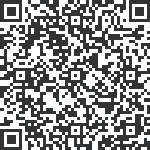 Global Sender’s Training – March 10As CFC sends out more global partners, we want to support these partners to be effective and healthy for long-term service around the globe. On Sunday, March 10th from 9:00am-10:00am, Brian G. will share about what makes a sending church effective, tips to serve you and our partners well, and advice for advocacy teams who are already connected with sent partners. All are welcome to attend this training to learn more. The training will take place in the CFC Fellowship Hall and light breakfast and coffee will be provided. Childcare will not be available. Please register on Planning Center.VBS Save the Date — June 24-27As you start making summer plans, be sure to include VBS on your calendar! We will host VBS June 24-27 for ages 4 through those who just completed 5th grade.Good Friday Service – Friday, March 29 at 6:30pmWe would love for you to make plans to attend! The service will last about an hour. Pray about someone you could invite. Good Friday Childcare Registration CFC Kids will be offered during our Good Friday service for preschool children. We do ask that any children registered for this service be sitting unassisted and crawling. Registration will close on Tuesday, March 26 so we can arrange the correct number of childcare workers. We will open as many classes as necessary to accommodate everyone who registers by this deadline. Register in the Church Center app or at the link in your midweek email. New Titles in the Bookstall We have recently added a number of new titles to the bookstall in the commons, including additional Genesis Scripture Journals. We think that all of these resources are valuable and trustworthy, and we try to price them as affordably as possible. There are books that address a wide range of subjects, for kids and adults. If you have not checked it out recently, take some time to do so today. Payment can be made via Venmo to @CFCBham.Sunday, March 3, 2024Pre-Service Music (*please remain seated)“This Is My Father’s World” 	Babcock & MurrayWelcome	Bart BoxTime of Silent ReflectionCall to Worship  	1Praise the LORD!For it is good to sing praises to our God;	for it is pleasant, and a song of praise is fitting.2The LORD builds up Jerusalem;	he gathers the outcasts of Israel.3He heals the brokenhearted	and binds up their wounds.4He determines the number of the stars;	he gives to all of them their names.5Great is our Lord, and abundant in power;	his understanding is beyond measure.6The LORD lifts up the humble;	he casts the wicked to the ground.7Sing to the LORD with thanksgiving;	make melody to our God on the lyre!8He covers the heavens with clouds;	he prepares rain for the earth;	he makes grass grow on the hills.9He gives to the beasts their food,	and to the young ravens that cry.10His delight is not in the strength of the horse,	nor his pleasure in the legs of a man,11but the LORD takes pleasure in those who fear him,	in those who hope in his steadfast love. (Psalm 147:1-11)Prayer of Invocation & AdorationGod’s Greeting & Mutual Greetings    4Grace to you and peace from him who is and who was and who is to come, and from the seven spirits who are before his throne, 5and from Jesus Christ the faithful witness, the firstborn of the dead, and the ruler of kings on earth. (Revelation 1:4-5a)“O Love That Will Not Let Me Go”	Matheson & Miner“O Church Arise”	Getty & TownendPublic Reading of Scripture – Mark 10:35-45	Prayer of Confession & Assurance of Pardon	Billy Shepard42And Jesus called them to him and said to them, “You know that those who are considered rulers of the Gentiles lord it over them, and their great ones exercise authority over them. 43But it shall not be so among you. But whoever would be great among you must be your servant, 44and whoever would be first among you must be slave of all.” (Mark 10:42-44)45”For even the Son of Man came not to be served but to serve, and to give his life as a ransom for many.” (Mark 10:45)The Apostles’ Creed	I believe in God, the Father Almighty,	Maker of heaven and earth.I believe in Jesus Christ, his only Son, our Lord,who was conceived by the Holy Spirit,born of the virgin Mary,
suffered under Pontius Pilate,was crucified, dead, and buried.He descended to the dead.On the third day he rose again from the dead.He ascended into heaven,
and is seated at the right hand of God the Father Almighty.From there he shall come to judge the living and the dead.I believe in the Holy Spirit,the holy catholic* church,the communion of saints,the forgiveness of sins,the resurrection of the body,and the life everlasting. Amen.[*that is the true Christian church of all times and all places]“Christ Our Hope in Life and Death”	Kauflin, Boswell, Papa, & Merker“We Will Feast in the House of Zion”	McCrackenPrayer for Illumination 	Will Mitchell Reading of the Preaching Passage	Preaching of God’s Word	Bart Box Beginnings: “The Servant-Rulers of Creation”Genesis 1:28-31The Lord’s Supper “Christ Is Mine Forevermore”	  Robinson & ThompsonOffering9For you know the grace of our Lord Jesus Christ, that though he was rich, yet for your sake he became poor, so that you by his poverty might become rich. (2 Corinthians 8:9)7Each one must give as he has decided in his heart, not reluctantly or under compulsion, for God loves a cheerful giver. 8And God is able to make all grace abound to you, so that having all sufficiency in all things at all times, you may abound in every good work. (2 Corinthians 9:7-8)Prayer of Intercession	Nick Murray The Lord’s PrayerOur Father in heaven,	hallowed be your name. Your kingdom come,	your will be done,		on earth as it is in heaven.Give us this day our daily bread,	and forgive us our debts,		as we also have forgiven our debtors.And lead us not into temptation,	but deliver us from evil. For yours is the kingdom 	and the power and the glory, forever. Amen.Benediction      5To him who loves us and has freed us from our sins by his blood 6and made us a kingdom, priests to his God and Father, to him be glory and dominion forever and ever. Amen. (Revelation 1:5b-6)“Doxology”			Bourgeois & KenWe are pleased that you have joined us for worship this morning. Visitors and members alike are encouraged to fellowship with one another after the service. If you would like to speak with a pastor about a need in your life or for prayer, one will be available at the front of the room.Additional Explanatory Notes of Worship Elements† The Lord’s SupperWe celebrate the Lord’s Supper every Lord’s Day as part of our worship and witness. The Lord’s Supper is an occasion for believers in Christ to be reminded of Jesus’ death in our place, to be strengthened by the promise of His coming, and to be renewed toward God and one another. All who have identified with Christ in baptism and who are in good standing with a local church that preaches the gospel are welcome at the Table.This Week We’re Praying…For Our Church For the 17 new members that we will add to covenant membership this evening, that we would faithfully fulfill our covenantal obligations to one another: spurring one another on to love and good deeds, meeting together consistently, praying for one another regularly, sharing in each other’s joys, bearing each other’s burdens, and serving one another selflessly, for our good and God’s glory.For Our CityFor Redeemer Community Church, pastor Joel Brooks, their elders, staff, and congregation.For Our NationIn light of the recent Alabama ruling regarding the personhood of embryos, that God would grant wisdom and prudence to the Alabama State Legislature as they seek to sort out all of the downstream effects of this ruling, and that the ultimate effect of this ruling would result in a higher regard for life in the collective conscience of our nation, leading to greater change in the way we treat all life.For Our WorldFor the nation of Saudi Arabia: for persecution from the government to lessen and for the gospel to flourish throughout the country; for God's name and His goodness to be known in and around the cities of Mecca, Medina, and Jeddah; and for an end to domestic abuse as well as for healing to come through the gospel for many who have suffered under this evil.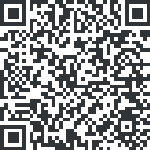 